財團法人育田社會福利慈善基金會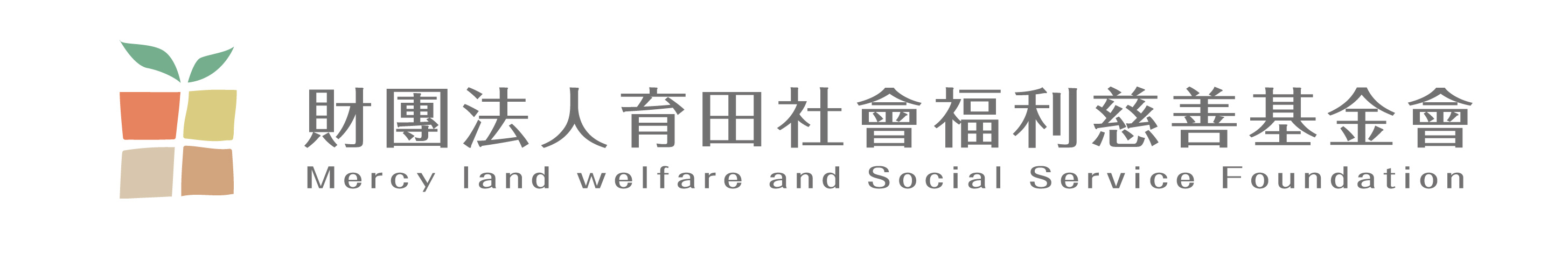 癌友家庭扶助轉介表轉介單位轉介單位□醫院     □社會福利服務中心     □社福團體            □其他                單位全銜：                                  轉介人員：                  (請註明職稱)  電話：             分機          傳真：                  MAIL：                  □醫院     □社會福利服務中心     □社福團體            □其他                單位全銜：                                  轉介人員：                  (請註明職稱)  電話：             分機          傳真：                  MAIL：                  □醫院     □社會福利服務中心     □社福團體            □其他                單位全銜：                                  轉介人員：                  (請註明職稱)  電話：             分機          傳真：                  MAIL：                  □醫院     □社會福利服務中心     □社福團體            □其他                單位全銜：                                  轉介人員：                  (請註明職稱)  電話：             分機          傳真：                  MAIL：                  □醫院     □社會福利服務中心     □社福團體            □其他                單位全銜：                                  轉介人員：                  (請註明職稱)  電話：             分機          傳真：                  MAIL：                  □醫院     □社會福利服務中心     □社福團體            □其他                單位全銜：                                  轉介人員：                  (請註明職稱)  電話：             分機          傳真：                  MAIL：                  □醫院     □社會福利服務中心     □社福團體            □其他                單位全銜：                                  轉介人員：                  (請註明職稱)  電話：             分機          傳真：                  MAIL：                  □醫院     □社會福利服務中心     □社福團體            □其他                單位全銜：                                  轉介人員：                  (請註明職稱)  電話：             分機          傳真：                  MAIL：                  □醫院     □社會福利服務中心     □社福團體            □其他                單位全銜：                                  轉介人員：                  (請註明職稱)  電話：             分機          傳真：                  MAIL：                  □醫院     □社會福利服務中心     □社福團體            □其他                單位全銜：                                  轉介人員：                  (請註明職稱)  電話：             分機          傳真：                  MAIL：                  □醫院     □社會福利服務中心     □社福團體            □其他                單位全銜：                                  轉介人員：                  (請註明職稱)  電話：             分機          傳真：                  MAIL：                  申請時間：     年      月      日申請時間：     年      月      日申請時間：     年      月      日申請時間：     年      月      日申請時間：     年      月      日申請時間：     年      月      日申請時間：     年      月      日最近一次與個案會談日期：     年     月    日最近一次與個案會談日期：     年     月    日最近一次與個案會談日期：     年     月    日最近一次與個案會談日期：     年     月    日最近一次與個案會談日期：     年     月    日最近一次與個案會談日期：     年     月    日當事人基本資料姓名姓名□男 □女身份證/居留證號身份證/居留證號身份證/居留證號身份證/居留證號身份證/居留證號出生年月日(西元)出生年月日(西元)當事人基本資料姓名姓名□男 □女年   月    日年   月    日當事人基本資料戶籍地址戶籍地址戶籍地址連絡電話住家:手機:連絡電話住家:手機:當事人基本資料通訊地址通訊地址通訊地址□同上□同上□同上□同上□同上□同上□同上連絡電話住家:手機:連絡電話住家:手機:當事人基本資料主要聯絡人主要聯絡人主要聯絡人□同個案本人□同個案本人關係關係連絡電話連絡電話當事人基本資料身分別身分別身分別□無　□原住民　□新住民　□外國籍　□其他                 □無　□原住民　□新住民　□外國籍　□其他                 □無　□原住民　□新住民　□外國籍　□其他                 □無　□原住民　□新住民　□外國籍　□其他                 □無　□原住民　□新住民　□外國籍　□其他                 □無　□原住民　□新住民　□外國籍　□其他                 □無　□原住民　□新住民　□外國籍　□其他                 □無　□原住民　□新住民　□外國籍　□其他                 □無　□原住民　□新住民　□外國籍　□其他                 當事人基本資料家庭狀況家庭狀況家庭狀況□未婚 (□單身 □同居)　□已婚 (□同住 □分居 □失聯)□離異  □喪偶 □單親　　　　　　　　　　　　　　　※扶養年邁雙親與未成年子女　 　人□未婚 (□單身 □同居)　□已婚 (□同住 □分居 □失聯)□離異  □喪偶 □單親　　　　　　　　　　　　　　　※扶養年邁雙親與未成年子女　 　人□未婚 (□單身 □同居)　□已婚 (□同住 □分居 □失聯)□離異  □喪偶 □單親　　　　　　　　　　　　　　　※扶養年邁雙親與未成年子女　 　人□未婚 (□單身 □同居)　□已婚 (□同住 □分居 □失聯)□離異  □喪偶 □單親　　　　　　　　　　　　　　　※扶養年邁雙親與未成年子女　 　人□未婚 (□單身 □同居)　□已婚 (□同住 □分居 □失聯)□離異  □喪偶 □單親　　　　　　　　　　　　　　　※扶養年邁雙親與未成年子女　 　人□未婚 (□單身 □同居)　□已婚 (□同住 □分居 □失聯)□離異  □喪偶 □單親　　　　　　　　　　　　　　　※扶養年邁雙親與未成年子女　 　人□未婚 (□單身 □同居)　□已婚 (□同住 □分居 □失聯)□離異  □喪偶 □單親　　　　　　　　　　　　　　　※扶養年邁雙親與未成年子女　 　人□未婚 (□單身 □同居)　□已婚 (□同住 □分居 □失聯)□離異  □喪偶 □單親　　　　　　　　　　　　　　　※扶養年邁雙親與未成年子女　 　人□未婚 (□單身 □同居)　□已婚 (□同住 □分居 □失聯)□離異  □喪偶 □單親　　　　　　　　　　　　　　　※扶養年邁雙親與未成年子女　 　人當事人基本資料就業情形經濟來源就業情形經濟來源就業情形經濟來源□有工作： □正職 □兼職 □臨時工　※平均月收入                □留職停薪 □無工作：經濟來源                      □有工作： □正職 □兼職 □臨時工　※平均月收入                □留職停薪 □無工作：經濟來源                      □有工作： □正職 □兼職 □臨時工　※平均月收入                □留職停薪 □無工作：經濟來源                      □有工作： □正職 □兼職 □臨時工　※平均月收入                □留職停薪 □無工作：經濟來源                      □有工作： □正職 □兼職 □臨時工　※平均月收入                □留職停薪 □無工作：經濟來源                      □有工作： □正職 □兼職 □臨時工　※平均月收入                □留職停薪 □無工作：經濟來源                      □有工作： □正職 □兼職 □臨時工　※平均月收入                □留職停薪 □無工作：經濟來源                      □有工作： □正職 □兼職 □臨時工　※平均月收入                □留職停薪 □無工作：經濟來源                      □有工作： □正職 □兼職 □臨時工　※平均月收入                □留職停薪 □無工作：經濟來源                      當事人基本資料居住情形居住情形居住情形□自宅(貸款□無□有:       元/月) □租屋 (租金：         元/月) □借住  □安置機構  □其他                         □自宅(貸款□無□有:       元/月) □租屋 (租金：         元/月) □借住  □安置機構  □其他                         □自宅(貸款□無□有:       元/月) □租屋 (租金：         元/月) □借住  □安置機構  □其他                         □自宅(貸款□無□有:       元/月) □租屋 (租金：         元/月) □借住  □安置機構  □其他                         □自宅(貸款□無□有:       元/月) □租屋 (租金：         元/月) □借住  □安置機構  □其他                         □自宅(貸款□無□有:       元/月) □租屋 (租金：         元/月) □借住  □安置機構  □其他                         □自宅(貸款□無□有:       元/月) □租屋 (租金：         元/月) □借住  □安置機構  □其他                         □自宅(貸款□無□有:       元/月) □租屋 (租金：         元/月) □借住  □安置機構  □其他                         □自宅(貸款□無□有:       元/月) □租屋 (租金：         元/月) □借住  □安置機構  □其他                         當事人基本資料診斷情形診斷情形診斷情形※診斷名稱：                                 ※癌症期別：□原位 □Ⅰ□Ⅱ □Ⅲ □Ⅳ※現階段治療：□初診斷罹癌 □復發治療　□安寧照護※診斷名稱：                                 ※癌症期別：□原位 □Ⅰ□Ⅱ □Ⅲ □Ⅳ※現階段治療：□初診斷罹癌 □復發治療　□安寧照護※診斷名稱：                                 ※癌症期別：□原位 □Ⅰ□Ⅱ □Ⅲ □Ⅳ※現階段治療：□初診斷罹癌 □復發治療　□安寧照護※診斷名稱：                                 ※癌症期別：□原位 □Ⅰ□Ⅱ □Ⅲ □Ⅳ※現階段治療：□初診斷罹癌 □復發治療　□安寧照護※診斷名稱：                                 ※癌症期別：□原位 □Ⅰ□Ⅱ □Ⅲ □Ⅳ※現階段治療：□初診斷罹癌 □復發治療　□安寧照護※診斷名稱：                                 ※癌症期別：□原位 □Ⅰ□Ⅱ □Ⅲ □Ⅳ※現階段治療：□初診斷罹癌 □復發治療　□安寧照護※診斷名稱：                                 ※癌症期別：□原位 □Ⅰ□Ⅱ □Ⅲ □Ⅳ※現階段治療：□初診斷罹癌 □復發治療　□安寧照護※診斷名稱：                                 ※癌症期別：□原位 □Ⅰ□Ⅱ □Ⅲ □Ⅳ※現階段治療：□初診斷罹癌 □復發治療　□安寧照護※診斷名稱：                                 ※癌症期別：□原位 □Ⅰ□Ⅱ □Ⅲ □Ⅳ※現階段治療：□初診斷罹癌 □復發治療　□安寧照護申請事由對象：□家計主要負擔者或□家中其他成員（請簡述申請事由，描述需本會協助之處）對象：□家計主要負擔者或□家中其他成員（請簡述申請事由，描述需本會協助之處）對象：□家計主要負擔者或□家中其他成員（請簡述申請事由，描述需本會協助之處）對象：□家計主要負擔者或□家中其他成員（請簡述申請事由，描述需本會協助之處）對象：□家計主要負擔者或□家中其他成員（請簡述申請事由，描述需本會協助之處）對象：□家計主要負擔者或□家中其他成員（請簡述申請事由，描述需本會協助之處）對象：□家計主要負擔者或□家中其他成員（請簡述申請事由，描述需本會協助之處）對象：□家計主要負擔者或□家中其他成員（請簡述申請事由，描述需本會協助之處）對象：□家計主要負擔者或□家中其他成員（請簡述申請事由，描述需本會協助之處）對象：□家計主要負擔者或□家中其他成員（請簡述申請事由，描述需本會協助之處）對象：□家計主要負擔者或□家中其他成員（請簡述申請事由，描述需本會協助之處）對象：□家計主要負擔者或□家中其他成員（請簡述申請事由，描述需本會協助之處）家庭成員及經濟概況收入來源：全戶工作人口     人；收入  　　 元/月目前存款總額(全戶人口)：　　　　　　　　　元(請陳述案家成員概況，與工作人口的收入情形，並簡述案家基本開銷)收入來源：全戶工作人口     人；收入  　　 元/月目前存款總額(全戶人口)：　　　　　　　　　元(請陳述案家成員概況，與工作人口的收入情形，並簡述案家基本開銷)收入來源：全戶工作人口     人；收入  　　 元/月目前存款總額(全戶人口)：　　　　　　　　　元(請陳述案家成員概況，與工作人口的收入情形，並簡述案家基本開銷)收入來源：全戶工作人口     人；收入  　　 元/月目前存款總額(全戶人口)：　　　　　　　　　元(請陳述案家成員概況，與工作人口的收入情形，並簡述案家基本開銷)收入來源：全戶工作人口     人；收入  　　 元/月目前存款總額(全戶人口)：　　　　　　　　　元(請陳述案家成員概況，與工作人口的收入情形，並簡述案家基本開銷)收入來源：全戶工作人口     人；收入  　　 元/月目前存款總額(全戶人口)：　　　　　　　　　元(請陳述案家成員概況，與工作人口的收入情形，並簡述案家基本開銷)收入來源：全戶工作人口     人；收入  　　 元/月目前存款總額(全戶人口)：　　　　　　　　　元(請陳述案家成員概況，與工作人口的收入情形，並簡述案家基本開銷)收入來源：全戶工作人口     人；收入  　　 元/月目前存款總額(全戶人口)：　　　　　　　　　元(請陳述案家成員概況，與工作人口的收入情形，並簡述案家基本開銷)收入來源：全戶工作人口     人；收入  　　 元/月目前存款總額(全戶人口)：　　　　　　　　　元(請陳述案家成員概況，與工作人口的收入情形，並簡述案家基本開銷)收入來源：全戶工作人口     人；收入  　　 元/月目前存款總額(全戶人口)：　　　　　　　　　元(請陳述案家成員概況，與工作人口的收入情形，並簡述案家基本開銷)收入來源：全戶工作人口     人；收入  　　 元/月目前存款總額(全戶人口)：　　　　　　　　　元(請陳述案家成員概況，與工作人口的收入情形，並簡述案家基本開銷)收入來源：全戶工作人口     人；收入  　　 元/月目前存款總額(全戶人口)：　　　　　　　　　元(請陳述案家成員概況，與工作人口的收入情形，並簡述案家基本開銷)已取得資源協助情形請敘明罹病後已接受或申請中之相關補助情形：政府資源：□低收、中低收入戶相關補助，金額　　　　元　□身心障礙，金額　　　　元 □急難救助，核發日期　　　　金額　　　　元　□學產基金，核發日期　　　　金額　　　　元 □特殊境遇，核發期間　　　　金額　　　　元　□弱勢兒少，核發期間　　　　金額　　　　元    □其他_____________  □無其他具體說明：請敘明罹病後已接受或申請中之相關補助情形：政府資源：□低收、中低收入戶相關補助，金額　　　　元　□身心障礙，金額　　　　元 □急難救助，核發日期　　　　金額　　　　元　□學產基金，核發日期　　　　金額　　　　元 □特殊境遇，核發期間　　　　金額　　　　元　□弱勢兒少，核發期間　　　　金額　　　　元    □其他_____________  □無其他具體說明：請敘明罹病後已接受或申請中之相關補助情形：政府資源：□低收、中低收入戶相關補助，金額　　　　元　□身心障礙，金額　　　　元 □急難救助，核發日期　　　　金額　　　　元　□學產基金，核發日期　　　　金額　　　　元 □特殊境遇，核發期間　　　　金額　　　　元　□弱勢兒少，核發期間　　　　金額　　　　元    □其他_____________  □無其他具體說明：請敘明罹病後已接受或申請中之相關補助情形：政府資源：□低收、中低收入戶相關補助，金額　　　　元　□身心障礙，金額　　　　元 □急難救助，核發日期　　　　金額　　　　元　□學產基金，核發日期　　　　金額　　　　元 □特殊境遇，核發期間　　　　金額　　　　元　□弱勢兒少，核發期間　　　　金額　　　　元    □其他_____________  □無其他具體說明：請敘明罹病後已接受或申請中之相關補助情形：政府資源：□低收、中低收入戶相關補助，金額　　　　元　□身心障礙，金額　　　　元 □急難救助，核發日期　　　　金額　　　　元　□學產基金，核發日期　　　　金額　　　　元 □特殊境遇，核發期間　　　　金額　　　　元　□弱勢兒少，核發期間　　　　金額　　　　元    □其他_____________  □無其他具體說明：請敘明罹病後已接受或申請中之相關補助情形：政府資源：□低收、中低收入戶相關補助，金額　　　　元　□身心障礙，金額　　　　元 □急難救助，核發日期　　　　金額　　　　元　□學產基金，核發日期　　　　金額　　　　元 □特殊境遇，核發期間　　　　金額　　　　元　□弱勢兒少，核發期間　　　　金額　　　　元    □其他_____________  □無其他具體說明：請敘明罹病後已接受或申請中之相關補助情形：政府資源：□低收、中低收入戶相關補助，金額　　　　元　□身心障礙，金額　　　　元 □急難救助，核發日期　　　　金額　　　　元　□學產基金，核發日期　　　　金額　　　　元 □特殊境遇，核發期間　　　　金額　　　　元　□弱勢兒少，核發期間　　　　金額　　　　元    □其他_____________  □無其他具體說明：請敘明罹病後已接受或申請中之相關補助情形：政府資源：□低收、中低收入戶相關補助，金額　　　　元　□身心障礙，金額　　　　元 □急難救助，核發日期　　　　金額　　　　元　□學產基金，核發日期　　　　金額　　　　元 □特殊境遇，核發期間　　　　金額　　　　元　□弱勢兒少，核發期間　　　　金額　　　　元    □其他_____________  □無其他具體說明：請敘明罹病後已接受或申請中之相關補助情形：政府資源：□低收、中低收入戶相關補助，金額　　　　元　□身心障礙，金額　　　　元 □急難救助，核發日期　　　　金額　　　　元　□學產基金，核發日期　　　　金額　　　　元 □特殊境遇，核發期間　　　　金額　　　　元　□弱勢兒少，核發期間　　　　金額　　　　元    □其他_____________  □無其他具體說明：請敘明罹病後已接受或申請中之相關補助情形：政府資源：□低收、中低收入戶相關補助，金額　　　　元　□身心障礙，金額　　　　元 □急難救助，核發日期　　　　金額　　　　元　□學產基金，核發日期　　　　金額　　　　元 □特殊境遇，核發期間　　　　金額　　　　元　□弱勢兒少，核發期間　　　　金額　　　　元    □其他_____________  □無其他具體說明：請敘明罹病後已接受或申請中之相關補助情形：政府資源：□低收、中低收入戶相關補助，金額　　　　元　□身心障礙，金額　　　　元 □急難救助，核發日期　　　　金額　　　　元　□學產基金，核發日期　　　　金額　　　　元 □特殊境遇，核發期間　　　　金額　　　　元　□弱勢兒少，核發期間　　　　金額　　　　元    □其他_____________  □無其他具體說明：請敘明罹病後已接受或申請中之相關補助情形：政府資源：□低收、中低收入戶相關補助，金額　　　　元　□身心障礙，金額　　　　元 □急難救助，核發日期　　　　金額　　　　元　□學產基金，核發日期　　　　金額　　　　元 □特殊境遇，核發期間　　　　金額　　　　元　□弱勢兒少，核發期間　　　　金額　　　　元    □其他_____________  □無其他具體說明：已取得資源協助情形保險給付：□公/勞/農/漁保給付   □商業保險________   □其他________　　□無各項保險給付補助情形具體說明(含核發/申請時間及金額)：民間社福/慈善單位協助內容說明(請詳述民間單位提供的補助項目、時程、金額或內容：(例如：癌症希望基金會、陽光基金會…等)親屬協助概況保險給付：□公/勞/農/漁保給付   □商業保險________   □其他________　　□無各項保險給付補助情形具體說明(含核發/申請時間及金額)：民間社福/慈善單位協助內容說明(請詳述民間單位提供的補助項目、時程、金額或內容：(例如：癌症希望基金會、陽光基金會…等)親屬協助概況保險給付：□公/勞/農/漁保給付   □商業保險________   □其他________　　□無各項保險給付補助情形具體說明(含核發/申請時間及金額)：民間社福/慈善單位協助內容說明(請詳述民間單位提供的補助項目、時程、金額或內容：(例如：癌症希望基金會、陽光基金會…等)親屬協助概況保險給付：□公/勞/農/漁保給付   □商業保險________   □其他________　　□無各項保險給付補助情形具體說明(含核發/申請時間及金額)：民間社福/慈善單位協助內容說明(請詳述民間單位提供的補助項目、時程、金額或內容：(例如：癌症希望基金會、陽光基金會…等)親屬協助概況保險給付：□公/勞/農/漁保給付   □商業保險________   □其他________　　□無各項保險給付補助情形具體說明(含核發/申請時間及金額)：民間社福/慈善單位協助內容說明(請詳述民間單位提供的補助項目、時程、金額或內容：(例如：癌症希望基金會、陽光基金會…等)親屬協助概況保險給付：□公/勞/農/漁保給付   □商業保險________   □其他________　　□無各項保險給付補助情形具體說明(含核發/申請時間及金額)：民間社福/慈善單位協助內容說明(請詳述民間單位提供的補助項目、時程、金額或內容：(例如：癌症希望基金會、陽光基金會…等)親屬協助概況保險給付：□公/勞/農/漁保給付   □商業保險________   □其他________　　□無各項保險給付補助情形具體說明(含核發/申請時間及金額)：民間社福/慈善單位協助內容說明(請詳述民間單位提供的補助項目、時程、金額或內容：(例如：癌症希望基金會、陽光基金會…等)親屬協助概況保險給付：□公/勞/農/漁保給付   □商業保險________   □其他________　　□無各項保險給付補助情形具體說明(含核發/申請時間及金額)：民間社福/慈善單位協助內容說明(請詳述民間單位提供的補助項目、時程、金額或內容：(例如：癌症希望基金會、陽光基金會…等)親屬協助概況保險給付：□公/勞/農/漁保給付   □商業保險________   □其他________　　□無各項保險給付補助情形具體說明(含核發/申請時間及金額)：民間社福/慈善單位協助內容說明(請詳述民間單位提供的補助項目、時程、金額或內容：(例如：癌症希望基金會、陽光基金會…等)親屬協助概況保險給付：□公/勞/農/漁保給付   □商業保險________   □其他________　　□無各項保險給付補助情形具體說明(含核發/申請時間及金額)：民間社福/慈善單位協助內容說明(請詳述民間單位提供的補助項目、時程、金額或內容：(例如：癌症希望基金會、陽光基金會…等)親屬協助概況保險給付：□公/勞/農/漁保給付   □商業保險________   □其他________　　□無各項保險給付補助情形具體說明(含核發/申請時間及金額)：民間社福/慈善單位協助內容說明(請詳述民間單位提供的補助項目、時程、金額或內容：(例如：癌症希望基金會、陽光基金會…等)親屬協助概況保險給付：□公/勞/農/漁保給付   □商業保險________   □其他________　　□無各項保險給付補助情形具體說明(含核發/申請時間及金額)：民間社福/慈善單位協助內容說明(請詳述民間單位提供的補助項目、時程、金額或內容：(例如：癌症希望基金會、陽光基金會…等)親屬協助概況疾病治療與營養情形本次治療內容及相關醫療支出情形：※確診日期:    年    月    日　※復發日期:    年    月    日　　※□有□無自費藥物□有□無手術，手術名稱 :              手術日期:    年    月    日 □放射線治療，自    年    月    日起，共    次；現治療第     次。□化學治療，自    年    月    日起，共     次，頻率     周一次；現治療第     次。□標靶藥物 □抗荷爾蒙治療  □免疫藥物治療  □其他治療           描述:目前健康與營養攝取狀況：-健康狀況:□正常 □需他人照護 ※進食狀況:□灌食(鼻胃管/胃造口) □吞嚥咀嚼不易 ※身高:   cm/體重:   kg/理想體重:   kg ※近期體重變化: □增加□維持□減少     kg/____(月/週)※營養需求:建議每日攝取     瓶營養品(填妥上述資料，或檢附醫院/社福單位開立的營養評估表)描述:本次治療內容及相關醫療支出情形：※確診日期:    年    月    日　※復發日期:    年    月    日　　※□有□無自費藥物□有□無手術，手術名稱 :              手術日期:    年    月    日 □放射線治療，自    年    月    日起，共    次；現治療第     次。□化學治療，自    年    月    日起，共     次，頻率     周一次；現治療第     次。□標靶藥物 □抗荷爾蒙治療  □免疫藥物治療  □其他治療           描述:目前健康與營養攝取狀況：-健康狀況:□正常 □需他人照護 ※進食狀況:□灌食(鼻胃管/胃造口) □吞嚥咀嚼不易 ※身高:   cm/體重:   kg/理想體重:   kg ※近期體重變化: □增加□維持□減少     kg/____(月/週)※營養需求:建議每日攝取     瓶營養品(填妥上述資料，或檢附醫院/社福單位開立的營養評估表)描述:本次治療內容及相關醫療支出情形：※確診日期:    年    月    日　※復發日期:    年    月    日　　※□有□無自費藥物□有□無手術，手術名稱 :              手術日期:    年    月    日 □放射線治療，自    年    月    日起，共    次；現治療第     次。□化學治療，自    年    月    日起，共     次，頻率     周一次；現治療第     次。□標靶藥物 □抗荷爾蒙治療  □免疫藥物治療  □其他治療           描述:目前健康與營養攝取狀況：-健康狀況:□正常 □需他人照護 ※進食狀況:□灌食(鼻胃管/胃造口) □吞嚥咀嚼不易 ※身高:   cm/體重:   kg/理想體重:   kg ※近期體重變化: □增加□維持□減少     kg/____(月/週)※營養需求:建議每日攝取     瓶營養品(填妥上述資料，或檢附醫院/社福單位開立的營養評估表)描述:本次治療內容及相關醫療支出情形：※確診日期:    年    月    日　※復發日期:    年    月    日　　※□有□無自費藥物□有□無手術，手術名稱 :              手術日期:    年    月    日 □放射線治療，自    年    月    日起，共    次；現治療第     次。□化學治療，自    年    月    日起，共     次，頻率     周一次；現治療第     次。□標靶藥物 □抗荷爾蒙治療  □免疫藥物治療  □其他治療           描述:目前健康與營養攝取狀況：-健康狀況:□正常 □需他人照護 ※進食狀況:□灌食(鼻胃管/胃造口) □吞嚥咀嚼不易 ※身高:   cm/體重:   kg/理想體重:   kg ※近期體重變化: □增加□維持□減少     kg/____(月/週)※營養需求:建議每日攝取     瓶營養品(填妥上述資料，或檢附醫院/社福單位開立的營養評估表)描述:本次治療內容及相關醫療支出情形：※確診日期:    年    月    日　※復發日期:    年    月    日　　※□有□無自費藥物□有□無手術，手術名稱 :              手術日期:    年    月    日 □放射線治療，自    年    月    日起，共    次；現治療第     次。□化學治療，自    年    月    日起，共     次，頻率     周一次；現治療第     次。□標靶藥物 □抗荷爾蒙治療  □免疫藥物治療  □其他治療           描述:目前健康與營養攝取狀況：-健康狀況:□正常 □需他人照護 ※進食狀況:□灌食(鼻胃管/胃造口) □吞嚥咀嚼不易 ※身高:   cm/體重:   kg/理想體重:   kg ※近期體重變化: □增加□維持□減少     kg/____(月/週)※營養需求:建議每日攝取     瓶營養品(填妥上述資料，或檢附醫院/社福單位開立的營養評估表)描述:本次治療內容及相關醫療支出情形：※確診日期:    年    月    日　※復發日期:    年    月    日　　※□有□無自費藥物□有□無手術，手術名稱 :              手術日期:    年    月    日 □放射線治療，自    年    月    日起，共    次；現治療第     次。□化學治療，自    年    月    日起，共     次，頻率     周一次；現治療第     次。□標靶藥物 □抗荷爾蒙治療  □免疫藥物治療  □其他治療           描述:目前健康與營養攝取狀況：-健康狀況:□正常 □需他人照護 ※進食狀況:□灌食(鼻胃管/胃造口) □吞嚥咀嚼不易 ※身高:   cm/體重:   kg/理想體重:   kg ※近期體重變化: □增加□維持□減少     kg/____(月/週)※營養需求:建議每日攝取     瓶營養品(填妥上述資料，或檢附醫院/社福單位開立的營養評估表)描述:本次治療內容及相關醫療支出情形：※確診日期:    年    月    日　※復發日期:    年    月    日　　※□有□無自費藥物□有□無手術，手術名稱 :              手術日期:    年    月    日 □放射線治療，自    年    月    日起，共    次；現治療第     次。□化學治療，自    年    月    日起，共     次，頻率     周一次；現治療第     次。□標靶藥物 □抗荷爾蒙治療  □免疫藥物治療  □其他治療           描述:目前健康與營養攝取狀況：-健康狀況:□正常 □需他人照護 ※進食狀況:□灌食(鼻胃管/胃造口) □吞嚥咀嚼不易 ※身高:   cm/體重:   kg/理想體重:   kg ※近期體重變化: □增加□維持□減少     kg/____(月/週)※營養需求:建議每日攝取     瓶營養品(填妥上述資料，或檢附醫院/社福單位開立的營養評估表)描述:本次治療內容及相關醫療支出情形：※確診日期:    年    月    日　※復發日期:    年    月    日　　※□有□無自費藥物□有□無手術，手術名稱 :              手術日期:    年    月    日 □放射線治療，自    年    月    日起，共    次；現治療第     次。□化學治療，自    年    月    日起，共     次，頻率     周一次；現治療第     次。□標靶藥物 □抗荷爾蒙治療  □免疫藥物治療  □其他治療           描述:目前健康與營養攝取狀況：-健康狀況:□正常 □需他人照護 ※進食狀況:□灌食(鼻胃管/胃造口) □吞嚥咀嚼不易 ※身高:   cm/體重:   kg/理想體重:   kg ※近期體重變化: □增加□維持□減少     kg/____(月/週)※營養需求:建議每日攝取     瓶營養品(填妥上述資料，或檢附醫院/社福單位開立的營養評估表)描述:本次治療內容及相關醫療支出情形：※確診日期:    年    月    日　※復發日期:    年    月    日　　※□有□無自費藥物□有□無手術，手術名稱 :              手術日期:    年    月    日 □放射線治療，自    年    月    日起，共    次；現治療第     次。□化學治療，自    年    月    日起，共     次，頻率     周一次；現治療第     次。□標靶藥物 □抗荷爾蒙治療  □免疫藥物治療  □其他治療           描述:目前健康與營養攝取狀況：-健康狀況:□正常 □需他人照護 ※進食狀況:□灌食(鼻胃管/胃造口) □吞嚥咀嚼不易 ※身高:   cm/體重:   kg/理想體重:   kg ※近期體重變化: □增加□維持□減少     kg/____(月/週)※營養需求:建議每日攝取     瓶營養品(填妥上述資料，或檢附醫院/社福單位開立的營養評估表)描述:本次治療內容及相關醫療支出情形：※確診日期:    年    月    日　※復發日期:    年    月    日　　※□有□無自費藥物□有□無手術，手術名稱 :              手術日期:    年    月    日 □放射線治療，自    年    月    日起，共    次；現治療第     次。□化學治療，自    年    月    日起，共     次，頻率     周一次；現治療第     次。□標靶藥物 □抗荷爾蒙治療  □免疫藥物治療  □其他治療           描述:目前健康與營養攝取狀況：-健康狀況:□正常 □需他人照護 ※進食狀況:□灌食(鼻胃管/胃造口) □吞嚥咀嚼不易 ※身高:   cm/體重:   kg/理想體重:   kg ※近期體重變化: □增加□維持□減少     kg/____(月/週)※營養需求:建議每日攝取     瓶營養品(填妥上述資料，或檢附醫院/社福單位開立的營養評估表)描述:本次治療內容及相關醫療支出情形：※確診日期:    年    月    日　※復發日期:    年    月    日　　※□有□無自費藥物□有□無手術，手術名稱 :              手術日期:    年    月    日 □放射線治療，自    年    月    日起，共    次；現治療第     次。□化學治療，自    年    月    日起，共     次，頻率     周一次；現治療第     次。□標靶藥物 □抗荷爾蒙治療  □免疫藥物治療  □其他治療           描述:目前健康與營養攝取狀況：-健康狀況:□正常 □需他人照護 ※進食狀況:□灌食(鼻胃管/胃造口) □吞嚥咀嚼不易 ※身高:   cm/體重:   kg/理想體重:   kg ※近期體重變化: □增加□維持□減少     kg/____(月/週)※營養需求:建議每日攝取     瓶營養品(填妥上述資料，或檢附醫院/社福單位開立的營養評估表)描述:本次治療內容及相關醫療支出情形：※確診日期:    年    月    日　※復發日期:    年    月    日　　※□有□無自費藥物□有□無手術，手術名稱 :              手術日期:    年    月    日 □放射線治療，自    年    月    日起，共    次；現治療第     次。□化學治療，自    年    月    日起，共     次，頻率     周一次；現治療第     次。□標靶藥物 □抗荷爾蒙治療  □免疫藥物治療  □其他治療           描述:目前健康與營養攝取狀況：-健康狀況:□正常 □需他人照護 ※進食狀況:□灌食(鼻胃管/胃造口) □吞嚥咀嚼不易 ※身高:   cm/體重:   kg/理想體重:   kg ※近期體重變化: □增加□維持□減少     kg/____(月/週)※營養需求:建議每日攝取     瓶營養品(填妥上述資料，或檢附醫院/社福單位開立的營養評估表)描述:其他本會未補助醫療費用（含自費藥物、住院費用、輔具設備等）、機構費用、看護費用等，若轉介單位對補助內容有疑慮，可先聯繫本會社工討論個案狀況，再行轉介。因本會以轉帳方式撥付補助款項，若通過補助則須提供存摺封面影本（郵局或華南銀行）請告知　□是　□否　有銀行帳戶凍結、或強制扣款情形本會未補助醫療費用（含自費藥物、住院費用、輔具設備等）、機構費用、看護費用等，若轉介單位對補助內容有疑慮，可先聯繫本會社工討論個案狀況，再行轉介。因本會以轉帳方式撥付補助款項，若通過補助則須提供存摺封面影本（郵局或華南銀行）請告知　□是　□否　有銀行帳戶凍結、或強制扣款情形本會未補助醫療費用（含自費藥物、住院費用、輔具設備等）、機構費用、看護費用等，若轉介單位對補助內容有疑慮，可先聯繫本會社工討論個案狀況，再行轉介。因本會以轉帳方式撥付補助款項，若通過補助則須提供存摺封面影本（郵局或華南銀行）請告知　□是　□否　有銀行帳戶凍結、或強制扣款情形本會未補助醫療費用（含自費藥物、住院費用、輔具設備等）、機構費用、看護費用等，若轉介單位對補助內容有疑慮，可先聯繫本會社工討論個案狀況，再行轉介。因本會以轉帳方式撥付補助款項，若通過補助則須提供存摺封面影本（郵局或華南銀行）請告知　□是　□否　有銀行帳戶凍結、或強制扣款情形本會未補助醫療費用（含自費藥物、住院費用、輔具設備等）、機構費用、看護費用等，若轉介單位對補助內容有疑慮，可先聯繫本會社工討論個案狀況，再行轉介。因本會以轉帳方式撥付補助款項，若通過補助則須提供存摺封面影本（郵局或華南銀行）請告知　□是　□否　有銀行帳戶凍結、或強制扣款情形本會未補助醫療費用（含自費藥物、住院費用、輔具設備等）、機構費用、看護費用等，若轉介單位對補助內容有疑慮，可先聯繫本會社工討論個案狀況，再行轉介。因本會以轉帳方式撥付補助款項，若通過補助則須提供存摺封面影本（郵局或華南銀行）請告知　□是　□否　有銀行帳戶凍結、或強制扣款情形本會未補助醫療費用（含自費藥物、住院費用、輔具設備等）、機構費用、看護費用等，若轉介單位對補助內容有疑慮，可先聯繫本會社工討論個案狀況，再行轉介。因本會以轉帳方式撥付補助款項，若通過補助則須提供存摺封面影本（郵局或華南銀行）請告知　□是　□否　有銀行帳戶凍結、或強制扣款情形本會未補助醫療費用（含自費藥物、住院費用、輔具設備等）、機構費用、看護費用等，若轉介單位對補助內容有疑慮，可先聯繫本會社工討論個案狀況，再行轉介。因本會以轉帳方式撥付補助款項，若通過補助則須提供存摺封面影本（郵局或華南銀行）請告知　□是　□否　有銀行帳戶凍結、或強制扣款情形本會未補助醫療費用（含自費藥物、住院費用、輔具設備等）、機構費用、看護費用等，若轉介單位對補助內容有疑慮，可先聯繫本會社工討論個案狀況，再行轉介。因本會以轉帳方式撥付補助款項，若通過補助則須提供存摺封面影本（郵局或華南銀行）請告知　□是　□否　有銀行帳戶凍結、或強制扣款情形本會未補助醫療費用（含自費藥物、住院費用、輔具設備等）、機構費用、看護費用等，若轉介單位對補助內容有疑慮，可先聯繫本會社工討論個案狀況，再行轉介。因本會以轉帳方式撥付補助款項，若通過補助則須提供存摺封面影本（郵局或華南銀行）請告知　□是　□否　有銀行帳戶凍結、或強制扣款情形本會未補助醫療費用（含自費藥物、住院費用、輔具設備等）、機構費用、看護費用等，若轉介單位對補助內容有疑慮，可先聯繫本會社工討論個案狀況，再行轉介。因本會以轉帳方式撥付補助款項，若通過補助則須提供存摺封面影本（郵局或華南銀行）請告知　□是　□否　有銀行帳戶凍結、或強制扣款情形本會未補助醫療費用（含自費藥物、住院費用、輔具設備等）、機構費用、看護費用等，若轉介單位對補助內容有疑慮，可先聯繫本會社工討論個案狀況，再行轉介。因本會以轉帳方式撥付補助款項，若通過補助則須提供存摺封面影本（郵局或華南銀行）請告知　□是　□否　有銀行帳戶凍結、或強制扣款情形簽章本申請文件中有關當事人及其家庭之基本資料、急難事由、證明文件均係據實提供，當事人及其家屬同意本會以電話或實地進行訪視，訪視時係由本人或家屬據實陳述，如有不實，願自負法律責任，並返還補助金。同意本會如有基於個案評估及審核之必要，得查詢或調閱當事人及家屬之戶籍、財稅或核對其他補助資料。本申請文件中有關當事人及其家庭之基本資料、急難事由、證明文件均係據實提供，當事人及其家屬同意本會以電話或實地進行訪視，訪視時係由本人或家屬據實陳述，如有不實，願自負法律責任，並返還補助金。同意本會如有基於個案評估及審核之必要，得查詢或調閱當事人及家屬之戶籍、財稅或核對其他補助資料。本申請文件中有關當事人及其家庭之基本資料、急難事由、證明文件均係據實提供，當事人及其家屬同意本會以電話或實地進行訪視，訪視時係由本人或家屬據實陳述，如有不實，願自負法律責任，並返還補助金。同意本會如有基於個案評估及審核之必要，得查詢或調閱當事人及家屬之戶籍、財稅或核對其他補助資料。本申請文件中有關當事人及其家庭之基本資料、急難事由、證明文件均係據實提供，當事人及其家屬同意本會以電話或實地進行訪視，訪視時係由本人或家屬據實陳述，如有不實，願自負法律責任，並返還補助金。同意本會如有基於個案評估及審核之必要，得查詢或調閱當事人及家屬之戶籍、財稅或核對其他補助資料。本申請文件中有關當事人及其家庭之基本資料、急難事由、證明文件均係據實提供，當事人及其家屬同意本會以電話或實地進行訪視，訪視時係由本人或家屬據實陳述，如有不實，願自負法律責任，並返還補助金。同意本會如有基於個案評估及審核之必要，得查詢或調閱當事人及家屬之戶籍、財稅或核對其他補助資料。本申請文件中有關當事人及其家庭之基本資料、急難事由、證明文件均係據實提供，當事人及其家屬同意本會以電話或實地進行訪視，訪視時係由本人或家屬據實陳述，如有不實，願自負法律責任，並返還補助金。同意本會如有基於個案評估及審核之必要，得查詢或調閱當事人及家屬之戶籍、財稅或核對其他補助資料。本申請文件中有關當事人及其家庭之基本資料、急難事由、證明文件均係據實提供，當事人及其家屬同意本會以電話或實地進行訪視，訪視時係由本人或家屬據實陳述，如有不實，願自負法律責任，並返還補助金。同意本會如有基於個案評估及審核之必要，得查詢或調閱當事人及家屬之戶籍、財稅或核對其他補助資料。本申請文件中有關當事人及其家庭之基本資料、急難事由、證明文件均係據實提供，當事人及其家屬同意本會以電話或實地進行訪視，訪視時係由本人或家屬據實陳述，如有不實，願自負法律責任，並返還補助金。同意本會如有基於個案評估及審核之必要，得查詢或調閱當事人及家屬之戶籍、財稅或核對其他補助資料。本申請文件中有關當事人及其家庭之基本資料、急難事由、證明文件均係據實提供，當事人及其家屬同意本會以電話或實地進行訪視，訪視時係由本人或家屬據實陳述，如有不實，願自負法律責任，並返還補助金。同意本會如有基於個案評估及審核之必要，得查詢或調閱當事人及家屬之戶籍、財稅或核對其他補助資料。當事人（必填）當事人（必填）(簽章)簽章本申請文件中有關當事人及其家庭之基本資料、急難事由、證明文件均係據實提供，當事人及其家屬同意本會以電話或實地進行訪視，訪視時係由本人或家屬據實陳述，如有不實，願自負法律責任，並返還補助金。同意本會如有基於個案評估及審核之必要，得查詢或調閱當事人及家屬之戶籍、財稅或核對其他補助資料。本申請文件中有關當事人及其家庭之基本資料、急難事由、證明文件均係據實提供，當事人及其家屬同意本會以電話或實地進行訪視，訪視時係由本人或家屬據實陳述，如有不實，願自負法律責任，並返還補助金。同意本會如有基於個案評估及審核之必要，得查詢或調閱當事人及家屬之戶籍、財稅或核對其他補助資料。本申請文件中有關當事人及其家庭之基本資料、急難事由、證明文件均係據實提供，當事人及其家屬同意本會以電話或實地進行訪視，訪視時係由本人或家屬據實陳述，如有不實，願自負法律責任，並返還補助金。同意本會如有基於個案評估及審核之必要，得查詢或調閱當事人及家屬之戶籍、財稅或核對其他補助資料。本申請文件中有關當事人及其家庭之基本資料、急難事由、證明文件均係據實提供，當事人及其家屬同意本會以電話或實地進行訪視，訪視時係由本人或家屬據實陳述，如有不實，願自負法律責任，並返還補助金。同意本會如有基於個案評估及審核之必要，得查詢或調閱當事人及家屬之戶籍、財稅或核對其他補助資料。本申請文件中有關當事人及其家庭之基本資料、急難事由、證明文件均係據實提供，當事人及其家屬同意本會以電話或實地進行訪視，訪視時係由本人或家屬據實陳述，如有不實，願自負法律責任，並返還補助金。同意本會如有基於個案評估及審核之必要，得查詢或調閱當事人及家屬之戶籍、財稅或核對其他補助資料。本申請文件中有關當事人及其家庭之基本資料、急難事由、證明文件均係據實提供，當事人及其家屬同意本會以電話或實地進行訪視，訪視時係由本人或家屬據實陳述，如有不實，願自負法律責任，並返還補助金。同意本會如有基於個案評估及審核之必要，得查詢或調閱當事人及家屬之戶籍、財稅或核對其他補助資料。本申請文件中有關當事人及其家庭之基本資料、急難事由、證明文件均係據實提供，當事人及其家屬同意本會以電話或實地進行訪視，訪視時係由本人或家屬據實陳述，如有不實，願自負法律責任，並返還補助金。同意本會如有基於個案評估及審核之必要，得查詢或調閱當事人及家屬之戶籍、財稅或核對其他補助資料。本申請文件中有關當事人及其家庭之基本資料、急難事由、證明文件均係據實提供，當事人及其家屬同意本會以電話或實地進行訪視，訪視時係由本人或家屬據實陳述，如有不實，願自負法律責任，並返還補助金。同意本會如有基於個案評估及審核之必要，得查詢或調閱當事人及家屬之戶籍、財稅或核對其他補助資料。本申請文件中有關當事人及其家庭之基本資料、急難事由、證明文件均係據實提供，當事人及其家屬同意本會以電話或實地進行訪視，訪視時係由本人或家屬據實陳述，如有不實，願自負法律責任，並返還補助金。同意本會如有基於個案評估及審核之必要，得查詢或調閱當事人及家屬之戶籍、財稅或核對其他補助資料。日期日期檢附文件必須檢附文件：□ 本會轉介單 □ 戶籍謄本/戶口名簿影本 □ 最近一次癌症醫療診斷書 □ 國稅局財產、所得證明  □(中)低收入戶證明 相關證明文件：□ 身心障礙證明□ 在學證明□營養需求說明 □ 其他        無須提供醫療收據必須檢附文件：□ 本會轉介單 □ 戶籍謄本/戶口名簿影本 □ 最近一次癌症醫療診斷書 □ 國稅局財產、所得證明  □(中)低收入戶證明 相關證明文件：□ 身心障礙證明□ 在學證明□營養需求說明 □ 其他        無須提供醫療收據必須檢附文件：□ 本會轉介單 □ 戶籍謄本/戶口名簿影本 □ 最近一次癌症醫療診斷書 □ 國稅局財產、所得證明  □(中)低收入戶證明 相關證明文件：□ 身心障礙證明□ 在學證明□營養需求說明 □ 其他        無須提供醫療收據必須檢附文件：□ 本會轉介單 □ 戶籍謄本/戶口名簿影本 □ 最近一次癌症醫療診斷書 □ 國稅局財產、所得證明  □(中)低收入戶證明 相關證明文件：□ 身心障礙證明□ 在學證明□營養需求說明 □ 其他        無須提供醫療收據必須檢附文件：□ 本會轉介單 □ 戶籍謄本/戶口名簿影本 □ 最近一次癌症醫療診斷書 □ 國稅局財產、所得證明  □(中)低收入戶證明 相關證明文件：□ 身心障礙證明□ 在學證明□營養需求說明 □ 其他        無須提供醫療收據必須檢附文件：□ 本會轉介單 □ 戶籍謄本/戶口名簿影本 □ 最近一次癌症醫療診斷書 □ 國稅局財產、所得證明  □(中)低收入戶證明 相關證明文件：□ 身心障礙證明□ 在學證明□營養需求說明 □ 其他        無須提供醫療收據必須檢附文件：□ 本會轉介單 □ 戶籍謄本/戶口名簿影本 □ 最近一次癌症醫療診斷書 □ 國稅局財產、所得證明  □(中)低收入戶證明 相關證明文件：□ 身心障礙證明□ 在學證明□營養需求說明 □ 其他        無須提供醫療收據必須檢附文件：□ 本會轉介單 □ 戶籍謄本/戶口名簿影本 □ 最近一次癌症醫療診斷書 □ 國稅局財產、所得證明  □(中)低收入戶證明 相關證明文件：□ 身心障礙證明□ 在學證明□營養需求說明 □ 其他        無須提供醫療收據必須檢附文件：□ 本會轉介單 □ 戶籍謄本/戶口名簿影本 □ 最近一次癌症醫療診斷書 □ 國稅局財產、所得證明  □(中)低收入戶證明 相關證明文件：□ 身心障礙證明□ 在學證明□營養需求說明 □ 其他        無須提供醫療收據轉介單位單位主管轉介單位單位主管(核章)檢附文件必須檢附文件：□ 本會轉介單 □ 戶籍謄本/戶口名簿影本 □ 最近一次癌症醫療診斷書 □ 國稅局財產、所得證明  □(中)低收入戶證明 相關證明文件：□ 身心障礙證明□ 在學證明□營養需求說明 □ 其他        無須提供醫療收據必須檢附文件：□ 本會轉介單 □ 戶籍謄本/戶口名簿影本 □ 最近一次癌症醫療診斷書 □ 國稅局財產、所得證明  □(中)低收入戶證明 相關證明文件：□ 身心障礙證明□ 在學證明□營養需求說明 □ 其他        無須提供醫療收據必須檢附文件：□ 本會轉介單 □ 戶籍謄本/戶口名簿影本 □ 最近一次癌症醫療診斷書 □ 國稅局財產、所得證明  □(中)低收入戶證明 相關證明文件：□ 身心障礙證明□ 在學證明□營養需求說明 □ 其他        無須提供醫療收據必須檢附文件：□ 本會轉介單 □ 戶籍謄本/戶口名簿影本 □ 最近一次癌症醫療診斷書 □ 國稅局財產、所得證明  □(中)低收入戶證明 相關證明文件：□ 身心障礙證明□ 在學證明□營養需求說明 □ 其他        無須提供醫療收據必須檢附文件：□ 本會轉介單 □ 戶籍謄本/戶口名簿影本 □ 最近一次癌症醫療診斷書 □ 國稅局財產、所得證明  □(中)低收入戶證明 相關證明文件：□ 身心障礙證明□ 在學證明□營養需求說明 □ 其他        無須提供醫療收據必須檢附文件：□ 本會轉介單 □ 戶籍謄本/戶口名簿影本 □ 最近一次癌症醫療診斷書 □ 國稅局財產、所得證明  □(中)低收入戶證明 相關證明文件：□ 身心障礙證明□ 在學證明□營養需求說明 □ 其他        無須提供醫療收據必須檢附文件：□ 本會轉介單 □ 戶籍謄本/戶口名簿影本 □ 最近一次癌症醫療診斷書 □ 國稅局財產、所得證明  □(中)低收入戶證明 相關證明文件：□ 身心障礙證明□ 在學證明□營養需求說明 □ 其他        無須提供醫療收據必須檢附文件：□ 本會轉介單 □ 戶籍謄本/戶口名簿影本 □ 最近一次癌症醫療診斷書 □ 國稅局財產、所得證明  □(中)低收入戶證明 相關證明文件：□ 身心障礙證明□ 在學證明□營養需求說明 □ 其他        無須提供醫療收據必須檢附文件：□ 本會轉介單 □ 戶籍謄本/戶口名簿影本 □ 最近一次癌症醫療診斷書 □ 國稅局財產、所得證明  □(中)低收入戶證明 相關證明文件：□ 身心障礙證明□ 在學證明□營養需求說明 □ 其他        無須提供醫療收據轉介單位承辦人員轉介單位承辦人員(核章)